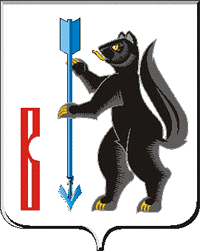 АДМИНИСТРАЦИЯГОРОДСКОГО ОКРУГА ВЕРХОТУРСКИЙП О С Т А Н О В Л Е Н И Еот 06.11.2013г. № 985г. ВерхотурьеО внесении изменений в административный регламент предоставления муниципальной услуги «Предоставление информации о текущей успеваемости учащихся, ведение электронного дневника и электронного журнала успеваемости», утвержденный постановлением Администрации городского округа Верхотурский от 26.08.2010г. № 987«Об утверждении административного регламента предоставления Управлением образования Администрации городского округа Верхотурский муниципальной услуги по предоставлению информации о текущей успеваемости учащегося, ведение электронного дневника и электронного журнала успеваемости»В целях организации информационного обеспечения граждан, органов государственной власти, местного самоуправления, организаций и общественных объединений, руководствуясь Концепцией административной реформы в Российской Федерации в 2006-2010 годах, Федеральным законом от 6 октября 2003 года N 131-ФЗ "Об общих принципах организации местного самоуправления в Российской Федерации", постановлением Правительства Российской Федерации от 11.11.2005 N 679 "Порядок разработки и утверждения административных регламентов предоставления государственных услуг", постановлением Правительства Свердловской области от 27.12.2005 N 1139-ПП "О порядке разработки и утверждения административных регламентов исполнения государственных функций и административных регламентов предоставления государственных услуг", постановлением Администрации городского округа Верхотурский от 13.11.2012 № 1327 "О разработке и утверждении административных регламентов исполнения муниципальных функций и административных регламентов предоставления муниципальных услуг", статьей 26 Устава городского округа Верхотурский,ПОСТАНОВЛЯЮ:1.Внести в административный регламент предоставления муниципальной услуги «Предоставление информации о текущей успеваемости учащихся, ведение электронного дневника и электронного журнала успеваемости», утвержденный постановлением Администрации городского округа Верхотурский от 26.08.2010 года № 987 «Об утверждении административного регламента предоставления Управлением образования Администрации городского округа Верхотурский муниципальной услуги по предоставлению информации о текущей успеваемости учащегося, ведение электронного дневника и электронного журнала успеваемости» следующие изменения:а) пункт 5.2. раздела V изложить в следующей редакции:«5.2.Получатели услуги имеют право обратиться с жалобой в письменной форме на бумажном носителе, в электронной форме, направив по адресу 624380, Свердловская область, г. Верхотурье, ул. Свободы, д. 9; телефон: 8 (343-89) 2-13-03; адрес электронной почты: uobrazovanie@mail.ru.Обращение на решения, принятые руководителем Управления образования Администрации городского округа Верхотурский, подаются в Администрацию городского округа Верхотурский» по адресу: 624380, Свердловская область, г. Верхотурье, ул. Советская, д. 4; электронный адрес: adm-verсhotury@mail.ru»;б) пункт 5.3 изложить в следующей редакции:«5.3.Обращение должно быть подписано лицом, обратившимся с жалобой, и содержать:1) наименование органа, предоставляющего муниципальную услугу, должностного лица органа, предоставляющего муниципальную услугу, либо муниципального служащего, решения и действия (бездействие) которых обжалуются;2) фамилию, имя, отчество (последнее - при наличии), сведения о месте жительства заявителя - физического лица либо наименование, сведения о месте нахождения заявителя - юридического лица, а также номер (номера) контактного телефона, адрес (адреса) электронной почты (при наличии) и почтовый адрес, по которым должен быть направлен ответ заявителю;3) сведения об обжалуемых решениях и действиях (бездействии) органа, предоставляющего муниципальную услугу, должностного лица органа, предоставляющего муниципальную услугу, либо муниципального служащего;4) доводы, на основании которых заявитель не согласен с решением и действием (бездействием) органа, предоставляющего муниципальную услугу, должностного лица органа, предоставляющего муниципальную услугу, либо муниципального служащего. Заявителем могут быть представлены документы (при наличии), подтверждающие доводы заявителя, либо их копии»;в) пункт 5.4. раздела V изложить в следующей редакции«5.4.Обращение, поступившее в Управление образования Администрации городского округа Верхотурский, подлежит рассмотрению должностным лицом, наделенным полномочиями по рассмотрению обращений, в течение пятнадцати рабочих дней со дня его регистрации, а в случае обжалования отказа Управления образования, должностного лица Управления образования в приеме документов у заявителя либо в исправлении допущенных опечаток и ошибок или в случае обжалования нарушения установленного срока таких исправлений - в течение пяти рабочих дней со дня его регистрации. Управление образования вправе установить случаи, при которых срок рассмотрения жалобы может быть сокращен»;	г) дополнить раздел V пунктами 5.6., 5.7., 5.8. следующего содержания:«5.6.По результатам рассмотрения жалобы Администрация городского округа Верхотурский или Управление образования Администрации городского округа Верхотурский, принимает одно из следующих решений:1) удовлетворяет жалобу, в том числе в форме отмены принятого решения, исправления допущенных органом, предоставляющим муниципальную услугу, либо органом, предоставляющим муниципальную услугу, опечаток и ошибок в выданных в результате предоставления государственной или муниципальной услуги документах, возврата заявителю денежных средств, взимание которых не предусмотрено нормативными правовыми актами Российской Федерации, нормативными правовыми актами субъектов Российской Федерации, муниципальными правовыми актами, а также в иных формах;2) отказывает в удовлетворении жалобы.5.7.Не позднее дня, следующего за днем принятия решения, указанного в пункте 5.4 настоящего раздела, заявителю в письменной форме и по желанию заявителя в электронной форме направляется мотивированный ответ о результатах рассмотрения жалобы.5.8.В случае установления в ходе или по результатам рассмотрения жалобы признаков состава административного правонарушения или преступления должностное лицо, наделенное полномочиями по рассмотрению жалоб в соответствии с пунктом 5.2. настоящего раздела, незамедлительно направляет имеющиеся материалы в органы прокуратуры».2.Опубликовать настоящее постановление в газете «Верхотурская неделя» и разместить на официальном сайте городского округа Верхотурский.3.Контроль исполнения настоящего постановления возложить на заместителя главы Администрации городского округа Верхотурский по социальным вопросам Бердникову Н.Ю.И.о. главы Администрациигородского округа Верхотурский                                           В.Ф. Фахрисламов